АДМИНИСТРАЦИЯ ТАМБОВСКОЙ ОБЛАСТИПОСТАНОВЛЕНИЕот 31 октября 2014 г. N 1334О МЕЖВЕДОМСТВЕННОЙ КОМИССИИ ПО ВОПРОСАМ МЕЖНАЦИОНАЛЬНЫХ(МЕЖЭТНИЧЕСКИХ) ОТНОШЕНИЙ, УКРЕПЛЕНИЯ ГРАЖДАНСКОГО ЕДИНСТВА,ЭТНОКУЛЬТУРНОГО РАЗВИТИЯ НАРОДОВ, НАСЕЛЯЮЩИХ ТАМБОВСКУЮОБЛАСТЬ, ПРИ ГЛАВЕ АДМИНИСТРАЦИИ ОБЛАСТИВ целях обеспечения эффективности реализации на территории области Стратегии государственной национальной политики Российской Федерации на период до 2025 года, утвержденной Указом Президента Российской Федерации от 19.12.2012 N 1666, администрация области постановляет:1. Образовать межведомственную комиссию по вопросам межнациональных (межэтнических) отношений, укрепления гражданского единства, этнокультурного развития народов, населяющих Тамбовскую область, при главе администрации области (далее - межведомственная комиссия).2. Утвердить Положение о межведомственной комиссии по вопросам межнациональных (межэтнических) отношений, укрепления гражданского единства, этнокультурного развития народов, населяющих Тамбовскую область, при главе администрации области согласно приложению N 1.3. Утвердить список межведомственной комиссии по вопросам межнациональных (межэтнических) отношений, укрепления гражданского единства, этнокультурного развития народов, населяющих Тамбовскую область, при главе администрации области согласно приложению N 2.4. Признать утратившими силу постановления администрации области:от 11 апреля 2011 г. N 358 "О постоянно действующей рабочей группе по вопросам гармонизации межэтнических отношений";от 04 октября 2011 г. N 1346 "О внесении изменений в список постоянно действующей рабочей группы по вопросам гармонизации межэтнических отношений";от 07 декабря 2012 г. N 1525 "О внесении изменений в список постоянно действующей рабочей группы по вопросам гармонизации межэтнических отношений";от 19 апреля 2013 г. N 395 "О внесении изменений в приложения к постановлению администрации области от 11.04.2011 N 358 "О постоянно действующей рабочей группе по вопросам гармонизации межэтнических отношений".5. Опубликовать настоящее постановление на "Официальном интернет-портале правовой информации" (www.pravo.gov.ru), а также на сайте сетевого издания "Тамбовская жизнь" (www.tamlife.ru).6. Контроль за исполнением настоящего постановления возложить на временно исполняющего обязанности заместителя главы администрации области А.А.Воробьева.(п. 6 в ред. Постановления администрации Тамбовской области от 03.03.2022 N 168)Глава администрации областиО.И.БетинПриложение 1Утвержденопостановлениемадминистрации Тамбовской областиот 31.10.2014 N 1334ПОЛОЖЕНИЕО МЕЖВЕДОМСТВЕННОЙ КОМИССИИ ПО ВОПРОСАМ МЕЖНАЦИОНАЛЬНЫХ(МЕЖЭТНИЧЕСКИХ) ОТНОШЕНИЙ, УКРЕПЛЕНИЯ ГРАЖДАНСКОГО ЕДИНСТВА,ЭТНОКУЛЬТУРНОГО РАЗВИТИЯ НАРОДОВ, НАСЕЛЯЮЩИХ ТАМБОВСКУЮОБЛАСТЬ, ПРИ ГЛАВЕ АДМИНИСТРАЦИИ ОБЛАСТИ1. Межведомственная комиссия по вопросам межнациональных (межэтнических) отношений, укрепления гражданского единства, этнокультурного развития народов, населяющих Тамбовскую область, при главе администрации области (далее - межведомственная комиссия) создана с целью обеспечения согласованного функционирования и взаимодействия органов государственной власти области, территориальных органов федеральных органов исполнительной власти, органов местного самоуправления, институтов гражданского общества при рассмотрении и решении вопросов, связанных с реализацией на территории области государственной национальной политики Российской Федерации.2. В своей деятельности межведомственная комиссия руководствуется Конституцией Российской Федерации, федеральными законами, указами и распоряжениями Президента Российской Федерации, постановлениями Правительства Российской Федерации, Уставом и законами Тамбовской области, постановлениями и распоряжениями администрации области, а также настоящим Положением.3. В состав межведомственной комиссии входят представители структурных подразделений администрации области, исполнительных органов государственной власти области, территориальных органов федеральных органов исполнительной власти, Общественной палаты области, региональных (местных) национальных общественных объединений и религиозных организаций, иных некоммерческих организаций (по согласованию).Межведомственная комиссия формируется в составе руководителя межведомственной комиссии, заместителей руководителя, секретаря и членов межведомственной комиссии.Персональный состав межведомственной комиссии утверждается постановлением администрации области.4. К участию в деятельности межведомственной комиссии могут привлекаться руководители и специалисты органов государственной власти области, территориальных органов федеральных органов исполнительной власти, органов местного самоуправления, областных государственных (муниципальных) учреждений, а также иных организаций и учреждений, имеющих непосредственное отношение к рассматриваемым вопросам.5. Руководитель межведомственной комиссии осуществляет общее руководство работой межведомственной комиссии, утверждает повестку дня заседания межведомственной комиссии и ведет ее заседания. В отсутствие руководителя межведомственной комиссии заседание проводит заместитель руководителя межведомственной комиссии, по его поручению.Руководитель межведомственной комиссии и заместители руководителя межведомственной комиссии инициируют проведение заседаний межведомственной комиссии, определяют время проведения заседаний межведомственной комиссии, анализируют выполнение рекомендаций межведомственной комиссии.6. Секретарь межведомственной комиссии информирует членов межведомственной комиссии о месте, времени проведения заседаний, обеспечивает их необходимыми материалами, формирует повестку дня заседания межведомственной комиссии, координирует текущую деятельность межведомственной комиссии, оформляет протоколы заседаний межведомственной комиссии и направляет их членам межведомственной комиссии.В отсутствие секретаря межведомственной комиссии по поручению руководителя межведомственной комиссии его функции выполняет назначенный член межведомственной комиссии.7. Члены межведомственной комиссии:участвуют в мероприятиях, проводимых межведомственной комиссией, в заседании межведомственной комиссии, а также в подготовке материалов по рассматриваемым вопросам;вносят предложения в проект плана работы межведомственной комиссии;знакомятся с документами, касающимися рассматриваемых проблем, высказывают свое мнение по существу обсуждаемых вопросов, замечания и предложения по проектам принимаемых решений;обладают равными правами при обсуждении вопросов и голосовании.Члены межведомственной комиссии не могут делегировать свои полномочия иным лицам.8. Непосредственными задачами межведомственной комиссии являются:обеспечение эффективного межведомственного взаимодействия, ориентированного на своевременное выявление причин и источников конфликтных ситуаций межнационального (межэтнического) или межрелигиозного характера, их своевременное предупреждение;совершенствование взаимодействия органов государственной власти области, территориальных органов федеральных органов исполнительной власти, органов местного самоуправления с институтами гражданского общества в вопросах реализации государственной национальной политики;обеспечение межнационального (межэтнического) и межрелигиозного взаимопонимания, гражданского единства, мира и согласия народов, населяющих Тамбовскую область.9. В соответствии с возложенными на нее задачами межведомственная комиссия осуществляет следующие функции:рассмотрение и анализ результатов мониторинга работы органов исполнительной власти области, органов местного самоуправления по реализации полномочий по осуществлению на территории области государственной национальной политики Российской Федерации; деятельности различных некоммерческих организаций, представляющих интересы этнических общностей, казачьих общественных объединений, религиозных организаций и объединений; состояния взаимоотношений национальных общественных объединений, религиозных организаций (религиозных групп), действующих на территории области; обращений граждан, затрагивающих вопросы межнациональных (межэтнических) и/или межрелигиозных отношений, поступающих в различные инстанции; публикаций (сюжетов), посвященных тематике межнациональных (межэтнических) и и/или межрелигиозных отношений, в печатных и электронных средствах массовой информации региона; информации по вопросам межнациональных (межэтнических) и/или межрелигиозных отношений, распространяемой в региональном сегменте информационно-телекоммуникационной сети Интернет; данных социологических опросов и исследований, направленных на изучение общественного мнения по проблемам развития институтов гражданского общества, повышения гражданской активности населения, определения состояния и тенденций в сфере межэтнических и межрелигиозных отношений, выявления уровня конфликтогенности и конфликтогенных факторов; публичных (и других массовых) мероприятий, организуемых и проводимых различными общественными объединениями и религиозными организациями, способных оказать воздействие на состояние межнациональных (межэтнических) и/или межрелигиозных отношений в регионе (муниципальном образовании);рассмотрение и подготовка предложений по вопросам, касающимся межнациональных (межэтнических) и межрелигиозных взаимоотношений, взаимодействия администрации области, органов исполнительной власти области, органов местного самоуправления с национальными общественными объединениями, религиозными организациями (религиозными группами);обеспечение взаимодействия с комиссией Совета при Президенте Российской Федерации по межнациональным отношениям;изучение вопросов, связанных с поддержанием межнационального (межэтнического) и межрелигиозного диалога, достижением взаимной терпимости и уважения в отношениях между представителями различных национальностей (этносов) и вероисповеданий, проживающими на территории области;анализ областного законодательства, обсуждение проектов законов области, иных нормативных правовых актов, затрагивающих интересы различных национальностей (этносов), национальных общественных объединений, религиозных организаций (религиозных групп);анализ федерального законодательства, законодательства субъектов Российской Федерации в части, касающейся регулирования вопросов, связанных с созданием условий для укрепления государственного единства, формирования общероссийского гражданского самосознания, этнокультурного развития народов России, гармонизации межнациональных (межэтнических) отношений, развития межнационального (межэтнического) и межрелигиозного диалога;анализ практики взаимоотношений между органами государственной власти, национальными общественными объединениями, религиозными организациями, религиозными группами в субъектах Российской Федерации, установление контактов с соответствующими структурами в субъектах Российской Федерации;разработка рекомендаций для органов исполнительной власти области, органов местного самоуправления по формированию общественно-политической среды, способствующей предотвращению конфликтных ситуаций в сфере межнациональных и межконфессиональных отношений;содействие вовлечению национальных общественных объединений, религиозных организаций (религиозных групп) в реализацию областных (муниципальных, межмуниципальных) социально значимых (благотворительных) программ и проектов;оказание организационного, консультационного, информационного содействия социально ориентированным некоммерческим организациям, реализующим программы и проекты в сферах:культурно-просветительской деятельности;духовно-нравственного воспитания населения;формирования веротерпимости, установок толерантного сознания и поведения, нетерпимости к проявлениям ксенофобии, национальной, расовой и религиозной вражды;сохранения и развития исторического и культурного наследия народов России;межнационального (межэтнического) и межрелигиозного сотрудничества;социальной и культурной адаптации и интеграции мигрантов;этнологического (этноконфессионального) мониторинга и предупреждения конфликтов.10. Для осуществления своих функций межведомственная комиссия имеет право:запрашивать и получать в установленном порядке от федеральных органов государственной власти, органов государственной власти области, органов местного самоуправления, научных учреждений и организаций и их должностных лиц необходимую информацию по вопросам, относящимся к компетенции межведомственной группы;пользоваться информационными базами и банками данных, находящимися в распоряжении администрации области;обращаться за получением необходимой информации и оказанием содействия в территориальные органы федеральных органов исполнительной власти, Общественную палату Тамбовской области, национальные общественные объединения, религиозные организации, иные организации и учреждения;привлекать к своей работе научные учреждения, отдельных ученых и специалистов;приглашать на свои заседания представителей федеральных органов государственной власти и их территориальных подразделений, органов исполнительной и законодательной власти области, органов местного самоуправления, Общественной палаты области, научных учреждений и организаций, национальных общественных объединений, религиозных организаций (религиозных групп), не входящих в ее состав;направлять своих представителей для участия в совещаниях, конференциях и семинарах, проводимых федеральными органами государственной власти, органами государственной власти субъектов Российской Федерации, органами местного самоуправления, общественными объединениями, религиозными организациями, научными и другими организациями, по проблемам, связанным с выработкой и реализацией государственной политики в сфере межнациональных (межконфессиональных) отношений;создавать из числа своих членов, а также из числа привлеченных к работе специалистов, не входящих в состав межведомственной комиссии, постоянные и временные рабочие группы для рассмотрения вопросов, отнесенных к компетенции межведомственной комиссии, изучения имеющихся текущих проблем и подготовки проектов решений.(абзац введен Постановлением администрации Тамбовской области от 15.05.2015 N 465)11. Заседания межведомственной комиссии проводятся по мере необходимости.В случае отсутствия члена межведомственной комиссии на заседании он вправе изложить свое мнение по рассматриваемым вопросам в письменном виде.12. Заседание межведомственной комиссии правомочно, если на нем присутствуют более половины ее членов. Каждый член межведомственной комиссии имеет один голос.13. Решения межведомственной комиссии принимаются на ее заседаниях простым большинством голосов присутствующих членов межведомственной комиссии и оформляются протоколами, которые подписываются руководителем межведомственной комиссии, а в его отсутствие - заместителем руководителя межведомственной комиссии, проводившим заседание.В случае равенства голосов решающим является голос руководителя межведомственной комиссии, а в его отсутствие - заместителя руководителя межведомственной комиссии.14. Протоколы заседаний межведомственной комиссии в течение 10 календарных дней, прошедших с момента окончания заседания межведомственной комиссии, направляются заинтересованным органам власти и организациям области для выполнения содержащихся в них рекомендаций и использования в работе.15. В целях выполнения задач и осуществления функций межведомственной комиссии создаются рабочие группы межведомственной комиссии (далее - рабочие группы). Состав рабочих групп и их руководители утверждаются распоряжением администрации области.Рабочие группы создаются по направлениям деятельности межведомственной комиссии.Рабочие группы осуществляют свою деятельность в соответствии с планом работы межведомственной комиссии, планами работы рабочих групп, готовят решения (предложения, заключения, рекомендации), которые оформляются протоколами и направляются секретарю межведомственной комиссии для представления на утверждение руководителю межведомственной комиссии.Заседания рабочих групп проводятся по мере необходимости.(п. 15 в ред. Постановления администрации Тамбовской области от 01.04.2022 N 257)16. Организационно-техническое обеспечение деятельности межведомственной комиссии осуществляет управление общественных связей департамента внутренней политики и развития местного самоуправления администрации области.(в ред. Постановлений администрации Тамбовской области от 14.11.2019 N 1274, от 01.04.2022 N 257)Приложение 2Утвержденпостановлениемадминистрации Тамбовской областиот 31.10.2014 N 1334СПИСОКМЕЖВЕДОМСТВЕННОЙ КОМИССИИ ПО ВОПРОСАМ МЕЖНАЦИОНАЛЬНЫХ(МЕЖЭТНИЧЕСКИХ) ОТНОШЕНИЙ, УКРЕПЛЕНИЯ ГРАЖДАНСКОГО ЕДИНСТВА,ЭТНОКУЛЬТУРНОГО РАЗВИТИЯ НАРОДОВ, НАСЕЛЯЮЩИХ ТАМБОВСКУЮОБЛАСТЬ, ПРИ ГЛАВЕ АДМИНИСТРАЦИИ ОБЛАСТИ(ДАЛЕЕ - МЕЖВЕДОМСТВЕННАЯ КОМИССИЯ)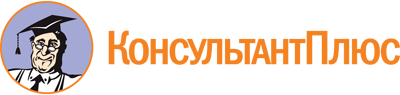 Постановление администрации Тамбовской области от 31.10.2014 N 1334
(ред. от 19.09.2022)
"О межведомственной комиссии по вопросам межнациональных (межэтнических) отношений, укрепления гражданского единства, этнокультурного развития народов, населяющих Тамбовскую область, при главе администрации области"
(вместе с "Положением о межведомственной комиссии по вопросам межнациональных (межэтнических) отношений, укрепления гражданского единства, этнокультурного развития народов, населяющих Тамбовскую область, при главе администрации области")Документ предоставлен КонсультантПлюс

www.consultant.ru

Дата сохранения: 17.12.2022
 Список изменяющих документов(в ред. Постановлений администрации Тамбовской областиот 15.05.2015 N 465, от 18.06.2015 N 639, от 24.07.2015 N 796,от 08.09.2016 N 1044, от 14.10.2016 N 1207, от 14.11.2019 N 1274,от 06.02.2020 N 84, от 18.02.2021 N 106, от 03.03.2022 N 168,от 01.04.2022 N 257, от 19.09.2022 N 734)Список изменяющих документов(в ред. Постановлений администрации Тамбовской областиот 15.05.2015 N 465, от 14.11.2019 N 1274, от 06.02.2020 N 84,от 01.04.2022 N 257)Список изменяющих документов(в ред. Постановлений администрации Тамбовской области от 14.11.2019 N 1274,от 18.02.2021 N 106, от 03.03.2022 N 168, от 19.09.2022 N 734)ЕгоровМаксим Борисовичвременно исполняющий обязанности главы администрации области, руководитель межведомственной комиссииВоробьевАлександр Анатольевичвременно исполняющий обязанности заместителя главы администрации области, заместитель руководителя межведомственной комиссииБеляевАлексей Алексеевичисполняющий обязанности заместителя директора департамента внутренней политики и развития местного самоуправления администрации области, начальника управления общественных связей, заместитель руководителя межведомственной комиссииЧлены межведомственной комиссии:Члены межведомственной комиссии:ВекленкоВладимир Пантелеймоновичатаман Тамбовского Отдельского казачьего общества (по согласованию)ГоловинаАнжелика Андреевназаместитель директора Тамбовского филиала Российской академии народного хозяйства и государственной службы при Президенте Российской Федерации (по согласованию)ГолубевЮрий Николаевичначальник управления культуры и архивного дела областиЕршоваНаталья Болатовнадоцент кафедры зарубежной филологии и прикладной лингвистики федерального государственного бюджетного образовательного учреждения высшего образования (далее - ФГБОУ ВО) "Тамбовский государственный университет имени Г.Р.Державина" (по согласованию)ИльясовАбдурагим Абдурашидовичпредседатель местной религиозной организации мусульман (МРОМ) г. Тамбова (по согласованию)КотеневаМарина Игоревнаглавный консультант отдела взаимодействия с общественными объединениями и реализации социально значимых проектов управления общественных связей департамента внутренней политики и развития местного самоуправления администрации областиМартиросянОвик Радиковичпредседатель Регионального отделения Общероссийской общественной организации "Союз армян России" (по согласованию)МищенкоЕлена Сергеевнапроректор по международной деятельности ФГБОУ ВО "Тамбовский государственный технический университет" (по согласованию)НиколаевИгорь Алексеевичпредседатель комиссии по вопросам развития патриотизма, межэтническому и межконфессиональному взаимодействию Общественной палаты области (по согласованию)ПеньковВладимир Федоровичпредседатель Общественной палаты Тамбовской области (по согласованию)РомановВладимир Викторовичпредседатель комиссии по науке, культуре, образованию и воспитанию Общественной палаты области (по согласованию)ТурецкихАлександр Владимировичдиректор правового департамента администрации областиУстиновРуслан Владимировичначальник отдела иммиграционного контроля управления по вопросам миграции Управления Министерства внутренних дел Российской Федерации по Тамбовской области (по согласованию)ФарбаАркадий Яковлевичпредседатель правления местной религиозной организации "Тамбовская еврейская община" (по согласованию)ФедоровАлександр Вячеславовичоперуполномоченный по особо важным делам Центра по противодействию экстремизму Управления Министерства внутренних дел Российской Федерации по Тамбовской области (по согласованию)ЧиликинАндрей Игоревичдиректор Тамбовского областного государственного бюджетного учреждения культуры "Тамбовский областной краеведческий музейШевченкоАндрей Игоревичисполняющий обязанности заместителя директора департамента внутренней политики и развития местного самоуправления администрации области, начальник управления по развитию местного самоуправленияШеманаеваГалина Николаевнавременно исполняющая обязанности заместителя главы администрации областиЩербаковВиталий Юрьевичпервый проректор Тамбовской духовной семинарии, священник (по согласованию)